Заявления на участие в итоговом сочинении (изложении) выпускника текущего учебного годафамилияимяотчествоНаименование документа, удостоверяющего личность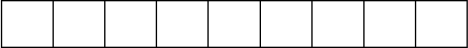 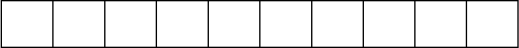 Прошу зарегистрировать меня для участия в итоговомдля	получения	допуска	к	государственной	итоговой	аттестации	по	образовательным программам среднего общего образования.Прошу для написания итогового сочинения (изложения) создать условия, учитывающие состояние здоровья, особенности психофизического развития, подтверждаемые:Указать дополнительные условия, учитывающие состояние здоровья, особенности психофизического развитияувеличение продолжительности написания итогового сочинения (изложения) на 1,5 часаиное (указать при необходимости)(иные дополнительные условия/материально-техническое оснащение, учитывающие состояниездоровья, особенности психофизического развития, сдача итогового сочинения (изложения) в устной   форме по медицинским показаниям и др.)Согласие на обработку персональных данных прилагается.C Памяткой о порядке проведения итогового сочинения (изложения) ознакомлен (-а) Подпись заявителя	/	(ФИО)«16» ноября  2023г.Директору МАОУ Центр образования «Верх-Тулинский»Уксусовой Н.И.ЗаявлениеЯ,Дата рождения:чч.мм.ггСерияНомерПол:МужскойЖенскийкопией рекомендаций психолого-медико-педагогической комиссииоригиналом или заверенной в установленном порядке копией справки, подтверждающей факт установления инвалидности, выданной федеральным государственным учреждением медико-социальной экспертизы